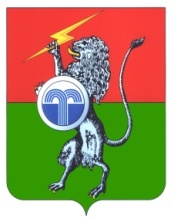 Об утверждении административного регламента исполнения муниципальной функции «Проведение проверок при осуществлении муниципального жилищного контроля на территории муниципального образования Юго-Восточное Суворовского района»В соответствии с Федеральным законом от 06.10.2003 № 131-ФЗ «Об общих принципах организации местного самоуправления в Российской Федерации», Федеральным законом от 27.07.2010 № 210-ФЗ «Об организации предоставления государственных и муниципальных услуг», с Федеральным законом от 31.07.2020года №248-ФЗ «О государственном контроле (надзоре) и муниципальном контроле в Российской Федерации» распоряжением Правительства Российской Федерации от 17.12.2009 № 1993-р «Об утверждении сводного перечня первоочередных государственных и муниципальных услуг, предоставляемых в электронном виде», на основании п.3 статьи 39 Устава муниципального образования Юго-Восточное Суворовского района администрация муниципального образования Юго-Восточное Суворовский район ПОСТАНОВЛЯЕТ: Утвердить административный регламент исполнения муниципальной функции «Проведение проверок при осуществлении муниципального жилищного контроля на территории муниципального образования Юго-Восточное Суворовского района» (приложение).Опубликовать в газете «Вестник» администрации МО Суворовского района и разместить на сайте по адресу: (https://yugovostochnoe.tulobl.ru).Настоящее постановление вступает в силу со дня его официального опубликования.Приложение 1к постановлению администрациимуниципального образованияЮго-Восточное Суворовский районот _________________  № ______Административный регламент исполнения муниципальной функции «Проведение проверок при осуществлении муниципального жилищного контроля на территории муниципального образования Юго-Восточное Суворовского района»I. Общие положенияАдминистративный регламент исполнения муниципальной функции «Проведение проверок при осуществлении муниципального жилищного контроля на территории муниципального образования Юго-Восточное Суворовского района» (далее - Административный регламент и муниципальная функция соответственно) разработан в целях исполнения действующего законодательства в отношении проведения проверок при осуществлении муниципального жилищного контроля на территории муниципального образования Юго-Восточное Суворовского района.Предметом проверки является соблюдение юридическими лицами, индивидуальными предпринимателями и гражданами обязательных требований, установленных в отношении муниципального жилищного фонда Федеральными законами, законами Тульской области, муниципальными нормативными правовыми актами и иными нормативными правовыми актами в области жилищных отношений, в том числе:- контроль за техническим состоянием и использованием муниципального жилищного фонда, общего имущества собственников помещений в многоквартирном доме, в составе которого находится муниципальный жилищный фонд, своевременным выполнением работ по его содержанию и ремонту;- контроль за соблюдением правил пользования муниципальными жилыми помещениями нанимателями и членами их семей, использованием жилого помещения по целевому назначению;- контроль за соблюдением правил предоставления коммунальных услуг в многоквартирные дома, в составе которых находится муниципальный жилищный фонд;- контроль за наличием в многоквартирных домах, в составе которых находится муниципальный жилищный фонд, приборов учета энергетических и водных ресурсов, соблюдением обязательных требований энергетической эффективности.Правовыми основаниями для исполнения муниципальной функции являются:- Конституция Российской Федерации («Российская газета», 25.12.1993, № 237);- Гражданский кодекс Российской Федерации («Собрание законодательства Российской Федерации», 05.12.1994, № 32, ст. 3301);- Жилищный кодекс Российской Федерации («Собрание законодательства Российской Федерации», 03.01.2005, № 1 (часть 1), ст. 14);- Кодекс Российской Федерации об административных правонарушениях («Собрание законодательства Российской Федерации», 07.01.2002, № 1 (часть 1), ст. 1);- Федеральный закон от 26.12.2008 № 294-ФЗ «О защите прав юридических лиц и индивидуальных предпринимателей при проведении мероприятий государственного контроля (надзора) и муниципального контроля» («Собрание законодательства Российской Федерации», 29.12.2008, N 52 (часть 1), ст. 6249);- Федеральный закон от 02.05.2006 № 59-ФЗ «О порядке рассмотрения обращений граждан Российской Федерации» («Российская газета», 05.05.2006, № 95);- Федеральный закон от 31.07.2020 года №248-ФЗ «О государственном контроле (надзоре) и муниципальном контроле в Российской Федерации»;- Постановление Госстроя Российской Федерации от 27.09.2003 № 170 «Об утверждении Правил и норм технической эксплуатации жилищного фонда» («Российская газета», 23.10.2003, № 214);- Постановление Правительства Российской Федерации от 21.01.2006 № 25 «Об утверждении Правил пользования жилыми помещениями» («Собрание законодательства Федерации», 30.01.2006, № 5, ст. 546);- Приказ Минэкономразвития Российской Федерации от 30.04.2009      № 141 «О реализации положений Федерального закона «О защите прав юридических лиц и индивидуальных предпринимателей при осуществлении государственного контроля (надзора) и муниципального контроля» («Российская газета», 14.05.2009, № 85);-Устав муниципального образования Юго-Восточное Суворовского района.В целях применения настоящего Административного регламента используются следующие понятия:- административный регламент - нормативный правовой акт, устанавливающий порядок предоставления муниципальной услуги (функции) и стандарт предоставления муниципальной услуги (функции);- мероприятие по контролю - действия должностного лица или должностных лиц сектора ЖКХ и привлекаемых в случае необходимости в установленном законом порядке к проведению проверок экспертов, экспертных организаций по рассмотрению документов юридического лица, индивидуального предпринимателя и иной информации об их деятельности, по осмотру и обследованию используемых указанными лицами при осуществлении деятельности производственных объектов, по отбору образцов продукции, объектов окружающей среды, объектов производственной среды, по проведению их исследований, испытаний, плановых (рейдовых) осмотров, а также по проведению экспертиз и расследований, направленных на установление причинно-следственной связи выявленного нарушения обязательных требований и (или) требований, установленных муниципальными правовыми актами, с фактами причинения вреда;- муниципальный жилищный контроль - деятельность органов местного самоуправления, уполномоченных на организацию и проведение на территории муниципального образования проверок соблюдения юридическими лицами, индивидуальными предпринимателями и гражданами обязательных требований, установленных в отношении муниципального жилищного фонда федеральными законами, законами Тульской в области жилищных отношений и муниципальными правовыми актами, а также на организацию и проведение мероприятий по профилактике нарушений указанных требований, мероприятий по контролю, осуществляемых без взаимодействия с юридическими лицами, индивидуальными предпринимателями;- муниципальный жилищный фонд - совокупность жилых помещений, принадлежащих на праве собственности муниципальным образованиям;- проверка - совокупность проводимых органом муниципального жилищного контроля в отношении юридического лица мероприятий по контролю для оценки соответствия осуществляемых ими деятельности или действий (бездействия) обязательным требованиям и требованиям, установленным правовыми актами.Целями муниципального жилищного контроля являются предупреждение, выявление и пресечение нарушений обязательных требований, установленных в отношении муниципального жилищного фонда федеральными законами и законами Тульской области в области жилищных отношений, а также муниципальными правовыми актами. Для достижения целей Административного регламента, Сектор ЖКХ осуществляющий функцию муниципального жилищного контроля:- осуществляет контроль за соблюдением юридическими лицами, индивидуальными предпринимателями и гражданами обязательных требований, установленных в отношении муниципального жилищного фонда федеральными законами и законами Тульской области в области жилищных отношений, а также муниципальными правовыми актами;- проводит внеплановые проверки деятельности управляющих организаций на основании обращения граждан, проживающих в муниципальном жилищном фонде, председателя совета многоквартирного дома, в котором располагаются жилые помещения муниципального жилищного фонда, органов управления товарищества собственников жилья либо органов управления жилищного кооператива или органов управления иного специализированного потребительского кооператива о невыполнении управляющей организацией обязательств, предусмотренных частью 2 статьи 162 Жилищного кодекса Российской Федерации.Муниципальная функция исполняется в отношении юридических лиц, индивидуальных предпринимателей и граждан.В соответствии с ч.1 ст.14 Федерального закона №294-ФЗ проверка проводится на основании распоряжения главы, заместителя главы администрации муниципального образования Юго-Восточное Суворовского района. Проверка может проводиться только должностным лицом или должностными лицами, которые указаны в распоряжении о проведении проверки.Проведение проверок при осуществлении муниципального жилищного контроля на территории муниципального образования Юго-Восточное Суворовского района осуществляется специально уполномоченным структурным подразделением администрации муниципального образования Юго-Восточное Суворовского района – сектором ЖКХ администрации муниципального образования Юго-Восточное Суворовского района. Проведение проверок при осуществлении муниципального жилищного контроля осуществляется уполномоченными лицами Сектора (далее – служащие)Права и обязанности уполномоченных лиц при осуществлении муниципального жилищного контроля.Служащие обязаны ознакомить подлежащих проверке лиц с административным регламентом проведения мероприятий по контролю и порядком их проведения на объектах, используемых юридическим лицом, индивидуальным предпринимателем, гражданином при осуществлении своей деятельности.Служащие при выполнении возложенных на него обязанностей имеет право:- запрашивать и получать на безвозмездной основе на основании письменных мотивированных запросов от органов государственной власти, органов местного самоуправления, юридических лиц, индивидуальных предпринимателей и граждан информацию и документы, необходимые для проверки соблюдения обязательных требований, представление которых предусмотрено законодательством Российской Федерации и (или) получение которых невозможно в рамках межведомственного информационного взаимодействия, а также при организации и проведении проверок запрашивать и получать на безвозмездной основе, в том числе в электронной форме, документы и (или) информацию, включенные в определенный Правительством Российской Федерации перечень, от государственных органов, органов местного самоуправления либо подведомственных государственным органам или органам местного самоуправления организаций, в распоряжении которых находятся эти документы и (или) информация, в рамках межведомственного информационного взаимодействия в сроки и порядке, которые установлены Правительством Российской Федерации;- беспрепятственно по предъявлении служебного удостоверения и распоряжения администрации муниципального образования Юго-Восточное Суворовского района о назначении проверки посещать территорию и расположенные на ней многоквартирные дома, наемные дома социального использования, помещения общего пользования в многоквартирных домах; с согласия собственников помещений в многоквартирном доме посещать жилые помещения и проводить их обследования; проводить исследования, испытания, расследования, экспертизы и другие мероприятия по контролю, проверять соблюдение наймодателями жилых помещений в наемных домах социального использования обязательных требований к наймодателям и нанимателям жилых помещений в таких домах, к заключению и исполнению договоров найма жилых помещений жилищного фонда социального использования и договоров найма жилых помещений, соблюдение лицами, предусмотренными в соответствии с частью 2 статьи 91.18 Жилищного кодекса Российской Федерации, требований к представлению документов, подтверждающих сведения, необходимые для учета в муниципальном реестре наемных домов социального использования; проверять соответствие устава товарищества собственников жилья, жилищного, жилищно-строительного или иного специализированного потребительского кооператива, внесенных в устав такого товарищества или такого кооператива изменений требованиям законодательства Российской Федерации; по заявлениям собственников помещений в многоквартирном доме проверять правомерность принятия общим собранием собственников помещений в многоквартирном доме решения о создании товарищества собственников жилья, правомерность избрания общим собранием членов товарищества собственников жилья, жилищного, жилищно-строительного или иного специализированного потребительского кооператива правления товарищества собственников жилья, жилищного, жилищно-строительного или иного специализированного потребительского кооператива, правомерность избрания общим собранием членов товарищества собственников жилья или правлением товарищества собственников жилья председателя правления такого товарищества, правомерность избрания правлением жилищного, жилищно-строительного или иного специализированного потребительского кооператива председателя правления такого кооператива, правомерность принятия общим собранием собственников помещений в многоквартирном доме решения о выборе управляющей организации в целях заключения с ней договора управления многоквартирным домом в соответствии со статьей 162 Жилищного кодекса Российской Федерации, правомерность утверждения условий этого договора и его заключения, правомерность заключения с управляющей организацией договора оказания услуг и (или) выполнения работ по содержанию и ремонту общего имущества в многоквартирном доме, правомерность заключения с указанными в части 1 статьи 164 Жилищного кодекса Российской Федерации лицами договоров оказания услуг по содержанию и (или) выполнению работ по ремонту общего имущества в многоквартирном доме, правомерность утверждения условий данных договоров;- выдавать предписания о прекращении нарушений обязательных требований, об устранении выявленных нарушений, о проведении мероприятий по обеспечению соблюдения обязательных требований, в том числе об устранении в шестимесячный срок со дня направления такого предписания несоответствия устава товарищества собственников жилья, внесенных в устав изменений обязательным требованиям;- направлять в уполномоченные органы материалы, связанные с нарушениями обязательных требований, для решения вопросов о возбуждении дел об административных правонарушениях;- направлять в уполномоченные органы материалы, связанные с нарушениями обязательных требований, для решения вопросов о возбуждении уголовных дел по признакам преступлений;- составлять протоколы об административных правонарушениях, предусмотренных частью 1 статьи 19.4, частью 1 статьи 19.4.1, частью 1 статьи 19.5, статьей 19.7 Кодекса Российской Федерации об административных правонарушениях;Администрация муниципального образования Юго-Восточное Суворовского района вправе обратиться в суд с заявлениями:- в защиту прав и законных интересов собственников, нанимателей и других пользователей жилых помещений по их обращению или в защиту прав, свобод и законных интересов неопределенного круга лиц в случае выявления нарушения обязательных требований;- о признании договора найма жилого помещения жилищного фонда социального использования недействительным в случае неисполнения в установленный срок предписания об устранении несоответствия данного договора обязательным требованиям, установленным Жилищным кодексом Российской Федерации;- осуществлять иные полномочия, предусмотренные законодательствомСлужащие при выполнении своих должностных обязанностей должны строго соблюдать действующее законодательство Российской Федерации, нормативные правовые акты Президента и Правительства Российской Федерации, иных органов государственной власти, а также нормативные правовые акты Тульской области, органов местного самоуправления муниципального образования Юго-восточное Суворовского района и руководствоваться в своей деятельности настоящим Административным регламентом.Права и обязанности лиц, в отношении которых осуществляется муниципальный жилищный контроль. Руководитель, иное должностное лицо или уполномоченный представитель юридического лица, индивидуальный предприниматель, гражданин или их уполномоченные представители при проведении проверки имеют право:непосредственно присутствовать при проведении проверки, давать объяснения по вопросам, относящимся к предмету проверки;получать от сектора ЖКХ осуществляющего функцию муниципального жилищного контроля, его должностных лиц информацию, которая относится к предмету проверки и предоставление которой предусмотрено федеральным законодательством;знакомиться с документами и (или) информацией, полученными сектора ЖКХ осуществляющего функцию муниципального жилищного контроля в рамках межведомственного информационного взаимодействия от иных государственных органов, органов местного самоуправления либо подведомственных им организаций, в распоряжении которых находятся эти документы и (или) информация;представлять документы и (или) информацию, запрашиваемые в рамках межведомственного информационного взаимодействия, в сектор ЖКХ осуществляющий функцию муниципального жилищного контроля по собственной инициативе;знакомиться с результатами проверки и указывать в акте проверки о своем ознакомлении с результатами проверки, согласии или несогласии с ними, а также с отдельными действиями должностных лиц;обжаловать действия (бездействия) должностных лиц сектора ЖКХ осуществляющего функцию муниципального жилищного контроля, повлекшие за собой нарушение прав юридического лица, индивидуального предпринимателя при проведении проверки, в административном и (или) судебном порядке в соответствии с законодательством Российской Федерации;Проверяемые лица или их уполномоченные представители при проведении проверок обязаны:1) в течение десяти рабочих дней со дня получения мотивированного запроса направлять в сектор ЖКХ осуществляющий функцию муниципального жилищного контроля указанные в запросе документы;2) предоставить должностным лицам, проводящим выездную проверку, возможность ознакомиться с документами, связанными с целями, задачами и предметом выездной проверки, в случае, если выездной проверке не предшествовало проведение документарной проверки, а также обеспечить доступ проводящих выездную проверку должностных лиц и участвующих в выездной проверке экспертов, представителей экспертных организаций на территорию, в используемые юридическим лицом, индивидуальным предпринимателем при осуществлении деятельности здания, строения, сооружения, помещения, к используемым юридическими лицами, индивидуальными предпринимателями оборудованию, подобным объектам, транспортным средствам и перевозимым ими грузам;3) при проведении проверок юридические лица обязаны обеспечить присутствие руководителей, иных должностных лиц или уполномоченных представителей юридических лиц; индивидуальные предприниматели обязаны присутствовать или обеспечить присутствие уполномоченных представителей, ответственных за организацию и проведение мероприятий по выполнению обязательных требований и требований, установленных муниципальными правовыми актами.Юридические лица, индивидуальные предприниматели, в отношении которых проводится проверка, несут иные обязанности, предусмотренные федеральным законодательством, настоящим Административным регламентом.При проведении проверок сектором ЖКХ осуществляющим функцию муниципального осуществляется взаимодействие с:- государственной жилищной инспекцией Тульской области;
- иными органами, основания для взаимодействия с которыми могут возникнуть при осуществлении муниципального жилищного контроля.Результатом исполнения муниципальной функции является:1) составление актов проверки по типовой форме;
2) при выявлении нарушений:- выдача предписаний об их устранении с указанием сроков;- принятие мер по привлечению лиц, допустивших нарушения, к ответственности:а) направление в государственную жилищную инспекцию Тульской области материалов по проверкам, связанных с нарушениями обязательных требований, для рассмотрения и принятия решения;б) направление в уполномоченные органы материалов, связанных с нарушениями обязательных требований, для решения вопросов о возбуждении уголовных (административных) дел по признакам преступлений (правонарушений);- принятие мер по контролю за устранением выявленных нарушений, их предупреждению.II. Требования к порядку осуществления муниципального жилищного контроляПорядок информирования об осуществлении муниципального жилищного контроля. Информирование о порядке предоставления муниципальной услуги осуществляется в администрации, с использованием средств почтовой, телефонной связи, публикаций в средствах массовой информации, электронного информирования, в том числе и на РПГУ.Место нахождения и график работы структурных подразделений администрации, участвующих в оказании услуги: 1)Адрес администрации: Тульская область, Суворовский район, г. Суворов, пл. Победы, д.2.2)График работы структурных подразделений администрации, участвующих в оказании услуг:- понедельник – четверг – 9.00-18.00, обед – 13.00-14.00;- пятница – 9.00-17.00, обед – 13.00-14.00. 3)Адрес электронной почты: ased_mo_yugovostochnoe@tularegion.ru4)Адрес официального сайта муниципального образования Юго-Восточное Суворовского района (далее – муниципальное образование): https://yugovostochnoe.tulobl.ru //;5)Телефон: 8(48763) 2-80-11.Информация о порядке осуществления муниципального жилищного контроля предоставляется:- непосредственно в секторе ЖКХ осуществляющем функцию муниципального жилищного контроля;- с использованием средств телефонной связи;- посредством почтовой связи, в том числе электронной почты;Порядок получения информации заинтересованными лицами по вопросам осуществления муниципального жилищного контроля.Консультации по процедуре проведения муниципального жилищного контроля осуществляются:- при личном обращении;- при письменном обращении (в том числе посредством электронной почты);- по телефону.При личном обращении заявителя за информацией уполномоченное должностное лицо обязано принять его в соответствии с графиком приема посетителей. Продолжительность приема при личном обращении - 10 (десять) минут.Если для подготовки ответа требуется продолжительное время, уполномоченное должностное лицо, осуществляющее устное информирование, предлагает заявителю обратиться за необходимой информацией в письменной форме.При консультировании по телефону служащий сектора ЖКХ,  осуществляющего функцию муниципального контроля, должен назвать свои фамилию, имя, отчество, должность, а затем в вежливой форме четко и подробно проинформировать обратившегося по интересующим его вопросам. Если служащий, к которому обратилось заинтересованное лицо, не может ответить на вопрос самостоятельно либо подготовка ответа требует продолжительного времени, то он может предложить заинтересованному лицу обратиться письменно лично или через представителя, либо назначить другое удобное для заинтересованного лица время для получения информации. Продолжительность устного информирования каждого заинтересованного лица составляет не более 10 минут.Служащий сектора ЖКХ осуществляющего функцию муниципального, осуществляющие консультирование (по телефону или лично) по вопросам предоставления муниципальной функции, должны корректно и внимательно относиться к заявителям.При письменном обращении за информацией ответ подготавливается в срок, не превышающий 30 (тридцать) дней с момента регистрации обращения, и направляется в виде почтового отправления в адрес заявителя.При консультировании по письменным заявлениям, полученным посредством электронной почты, ответ направляется на электронный адрес заявителя (если в заявлении не указана иная форма получения заявителем необходимой информации) в срок, не превышающий 30 (тридцать) дней со дня регистрации заявления.Обращение, поступившее в орган местного самоуправления в форме электронного документа, подлежит рассмотрению в порядке, установленном Федеральным законом от 02.05.2006 № 59-ФЗ «О порядке рассмотрения обращений граждан Российской Федерации».Обращения и заявления, не позволяющие установить лицо, обратившееся в орган государственного контроля (надзора), орган муниципального контроля, а также обращения и заявления, не содержащие сведений о фактах, указанных в пункте 2 части 2 статьи 10 Федерального закона от 26.12.2008 № 294-ФЗ «О защите прав юридических лиц и индивидуальных предпринимателей при осуществлении государственного контроля (надзора) и муниципального контроля» (далее–ФЗ № 294), не могут служить основанием для проведения внеплановой проверки. В случае если изложенная в обращении или заявлении информация может в соответствии с пунктом 2 части 2 статьи 10 ФЗ № 294 являться основанием для проведения внеплановой проверки, должностное лицо органа муниципального контроля при наличии у него обоснованных сомнений в авторстве обращения или заявления обязано принять разумные меры к установлению обратившегося лица. Обращения и заявления, направленные заявителем в форме электронных документов, могут служить основанием для проведения внеплановой проверки только при условии, что они были направлены заявителем с использованием средств  информационно-коммуникационных  технологий, предусматривающих обязательную авторизацию заявителя в единой системе идентификации и аутентификации.Срок осуществления муниципального жилищного контроля.Общий срок проведения проверок (плановых и внеплановых) не может превышать 20 (двадцать) рабочих дней.В отношении одного субъекта малого предпринимательства общий срок проведения плановых выездных проверок не может превышать пятьдесят часов для малого предприятия и пятнадцать часов для микропредприятия в год.В случае необходимости при проведении вышеуказанной проверки, получения документов и (или) информации в рамках межведомственного информационного взаимодействия проведение проверки может быть приостановлено заместителем главы администрации муниципального образования Юго-Восточное Суворовского района на срок, необходимый для осуществления межведомственного информационного взаимодействия, но не более чем на десять рабочих дней. Повторное приостановление проведения проверки не допускается.На период действия срока приостановления проведения проверки приостанавливаются связанные с указанной проверкой действия органа муниципального контроля на территории, в зданиях, строениях, сооружениях, помещениях, на иных объектах субъекта малого предпринимательства.В исключительных случаях, связанных с необходимостью проведения сложных и (или) длительных исследований, испытаний, специальных экспертиз и расследований на основании мотивированных предложений уполномоченных должностных лиц, проводящих выездную плановую проверку, срок проведения выездной плановой проверки может быть продлен заместителем главы администрации муниципального образования Юго-Восточное Суворовского района, но не более чем на двадцать рабочих дней, в отношении малых предприятий, микропредприятий - не более чем на пятнадцать часов..Акт проверки составляется непосредственно в день завершения проверки. В случае если для составления акта проверки необходимо получить заключения по результатам проведенных исследований, испытаний, специальных расследований, экспертиз, акт проверки составляется в срок, не превышающий 3 (трех) рабочих дней после завершения мероприятий по контролю.В процессе осуществления муниципального жилищного контроля служащие сектора ЖКХ осуществляющего функцию муниципального взаимодействуют с территориальными органами федеральных органов исполнительной власти, органами исполнительной власти Тульской области, общественными объединениями и иными организациями, индивидуальными предпринимателями, физическими лицами либо иными лицами, уполномоченными указанными лицами на совершение соответствующих действий в установленном законодательством порядке.Срок проведения каждой из документарных и выездных проверок в отношении юридического лица, которое осуществляет свою деятельность на территориях нескольких субъектов Российской Федерации, устанавливается отдельно по каждому филиалу, представительству, обособленному структурному подразделению юридического лица, при этом общий срок проведения проверки не может превышать шестьдесят рабочих дней.III. Состав, последовательность и сроки выполнения административных процедур (действий), требования к порядку их выполненияПредоставление муниципальной функции включает в себя следующие административные процедуры:- разработка ежегодного плана проведения плановых проверок;- подготовка к проведению плановых проверок;- проведение плановой проверки;- проведение внеплановой проверки;- порядок оформления результатов проверок;- принятие мер по результатам проведенной проверки.Порядок и сроки выполнения административных процедур при осуществлении муниципального жилищного контроля в отношении юридического лица, индивидуального предпринимателя.Издание распоряжения о проведении проверки юридического лица, индивидуального предпринимателя.Основанием для начала административной процедуры является наступление календарной даты проведения плановой проверки, указанной в ежегодном плане проведения проверок, либо наступление события и (или) поступление в орган муниципального жилищного контроля информации, являющихся установленным в законодательстве основанием для проведения внеплановой проверки.Проект распоряжения о проведении плановой либо внеплановой проверки с указанием формы проверки (документарная или выездная) подготавливается сотрудником сектора ЖКХ осуществляющим функцию муниципального контроля, являющимся исполнителем по обращению.Проект распоряжения о проведении плановой проверки подготавливается в срок не позднее чем за 7 рабочих днейдо наступления даты проведения плановой проверки, установленной ежегодным планом проведения проверок. Проект распоряжения о проведении внеплановой проверки при наличии оснований для ее проведения, предусмотренных в законодательстве, подготавливается в течение 5 (пяти) дней после наступления обстоятельств, указанных в части 2 статьи 10 ФЗ№ 294, части 4.2 статьи 20 Жилищного кодекса РФ.Критерием принятия решения об издании распоряжения о проведении плановой либо внеплановой проверки юридического лица, индивидуального предпринимателя является наличие оснований, предусмотренных Жилищным кодексом Российской Федерации ФЗ № 294.Результатом административной процедуры является издание распоряжения о проведении плановой либо внеплановой проверки юридического лица, индивидуального предпринимателя и его регистрация.Сектор ЖКХ осуществляющий функцию муниципального контроля при подготовке к проведению и проведении проверок запрашивает и получает на безвозмездной основе, в том числе в электронной форме, документы и (или) информацию, включенные в определенный Правительством Российской Федерации перечень, от иных государственных органов, органов местного самоуправления либо подведомственных государственным органам или органам местного самоуправления организаций, в распоряжении которых находятся эти документы и (или) информация, в рамках межведомственного информационного взаимодействия в сроки и порядке, утвержденные распоряжением Правительства Российской Федерации от 19.04.2016 № 724-р (далее - Перечень).Запрещается требовать от юридического лица, индивидуального предпринимателя представления документов и (или) информации, включая разрешительные документы, имеющиеся в распоряжении иных государственных органов, органов местного самоуправления либо подведомственных государственным органам или органам местного самоуправления организаций, включенных в Перечень.Перечень документов, запрашиваемых в рамках межведомственного электронного взаимодействия должен соответствовать разработанной технологической карте межведомственного взаимодействия.Межведомственный запрос направляется в форме электронного документа с использованием единой системы межведомственного электронного взаимодействия и подключаемых к ней региональных систем межведомственного электронного взаимодействия, а при отсутствии доступа к этой системе - на бумажном носителе с соблюдением требований законодательства Российской Федерации в области персональных данных.Срок направления межведомственного запроса - в течение пяти рабочих дней с даты регистрации распоряжения о проведении проверки.Срок рассмотрения межведомственного запроса и направления ответа на него не может превышать пять рабочих дней со дня поступления межведомственного запроса в соответствующий орган.Копии межведомственного запроса и ответа на межведомственный запрос приобщаются к материалам проверки.Организация проведения проверки. Основанием для начала административной процедуры является издание распоряжение о проведении плановой либо внеплановой проверки.В случаях, установленных законодательством, сектора ЖКХ осуществляющего функцию муниципального жилищного  контроля обеспечивает направление в сроки, установленные в законодательстве, юридическому лицу, индивидуальному предпринимателю копии распоряжения о проведении плановой проверки или уведомления о начале проведения внеплановой проверки почтовым отправлением с уведомлением о вручении, телефонограммой или телеграммой, по факсимильной связи либо с использованием иных средств связи и доставки, обеспечивающих фиксирование направления юридическому лицу, индивидуальному предпринимателю информации о проведении проверки.В случаях, установленных законодательством, сектор ЖКХ осуществляющего функцию муниципального жилищного контроля обеспечивает согласование проведения внеплановой выездной проверки юридического лица, индивидуального предпринимателя с прокуратурой Суворовского района, а именно: в день подписания распоряжения о проведении внеплановой выездной проверки подготовку и предоставление либо направление почтовым отправлением с уведомлением о вручении в прокуратуру Суворовского района по месту осуществления деятельности юридического лица, индивидуального предпринимателя заявления по форме согласно приложению № 3 к настоящему Административному регламенту о согласовании проведения внеплановой выездной проверки с приложением копии распоряжения о проведении внеплановой выездной проверки и документов, содержащих сведения, послужившие основанием для ее проведения.Если основанием для проведения внеплановой выездной проверки является причинение вреда жизни, здоровью граждан, вреда животным, растениям, окружающей среде, объектам культурного наследия (памятникам истории и культуры) народов Российской Федерации, безопасности государства, а также возникновение чрезвычайных ситуаций природного и техногенного характера, обнаружение нарушений обязательных требований и требований, установленных муниципальными правовыми актами, в момент совершения таких нарушений в связи с необходимостью принятия неотложных мер органы муниципального контроля вправе приступить к проведению внеплановой выездной проверки незамедлительно с извещением прокуратуры Суворовского района о проведении мероприятий по контролю посредством направления заявления о согласовании согласно приложению №3 настоящему Административному регламенту, в прокуратуру Суворовского района в течение двадцати четырех часов. В этом случае прокурор или его заместитель принимает решение о согласовании проведения внеплановой выездной проверки в день поступления соответствующих документов.Должностным лицом, ответственным за выполнение административной процедуры организации проведения проверки, являются служащие сектора ЖКХ осуществляющие функцию муниципального контроля, являющийся исполнителем по обращению.Результатом административной процедуры является наличие документов, подтверждающих направление юридическому лицу, индивидуальному предпринимателю копии распоряжения о начале проведения плановой либо внеплановой проверки способами, установленными в законодательстве.Проведение проверки.Предметом проверки является соблюдение юридическими лицами, индивидуальными предпринимателями обязательных требований.Основанием для начала административной процедуры проведения плановой проверки является издание распоряжения о ее проведении и наличие документов, подтверждающих направление юридическому лицу, индивидуальному предпринимателю копии распоряжения о проведении плановой проверки способами, установленными в законодательстве.Основанием для начала административной процедуры проведения внеплановой документарной проверки является издание распоряжения о проведении такой проверки.Основанием для начала административной процедуры проведения внеплановой выездной проверки является:- получение соответствующего решения прокуратуры Суворовского района и наличие документов, подтверждающих направление юридическому лицу, индивидуальному предпринимателю копии распоряжения о проведении внеплановой выездной проверки способами, установленными в законодательстве, - в случае необходимости согласования внеплановой выездной проверки с прокуратурой Суворовского района и предварительного уведомления юридических лиц и индивидуальных предпринимателей о проведении такой проверки;- издание распоряжения о проведении внеплановой выездной проверки - в иных случаях.Документарная проверкаДокументарная проверка (как плановая, так и внеплановая) проводится по месту нахождения сектора ЖКХ осуществляющего функцию муниципального жилищного контроля.Сотрудники сектора ЖКХ осуществляющего функцию муниципального контроля в порядке, установленном законодательством Российской Федерации, имеют право запрашивать и получать на основании мотивированных письменных запросов от органов государственной власти, органов местного самоуправления, юридических лиц, индивидуальных предпринимателей и граждан информацию и документы, необходимые для проведения документарной проверки соблюдения обязательных требований.В процессе проведения документарной проверки сотрудниками сектора ЖКХ осуществляющего функцию муниципального контроля в первую очередь рассматриваются документы юридического лица, индивидуального предпринимателя, имеющиеся в распоряжении отдела, акты предыдущих проверок, материалы рассмотрения дел об административных правонарушениях и иные документы о результатах, осуществленных в отношении этих юридического лица, индивидуального предпринимателя органами государственного контроля (надзора), муниципального контроля.В случае если достоверность сведений, содержащихся в документах, имеющихся в распоряжении отдела, вызывает обоснованные сомнения, либо эти сведения не позволяют оценить исполнение юридическим лицом, индивидуальным предпринимателем обязательных требований, сотрудники сектора ЖКХ осуществляющего функцию муниципального контроля направляют в адрес юридического лица, адрес индивидуального предпринимателя мотивированный запрос с требованием представить иные необходимые для рассмотрения в ходе проведения документарной проверки документы. К запросу прилагается заверенная печатью копия распоряжения о проведении проверки.Не допускается требовать нотариального удостоверения копий документов, представляемых в сектор ЖКХ осуществляющего функцию муниципального  контроля, если иное не предусмотрено законодательством Российской Федерации, а также требовать сведения и документы, не относящиеся к предмету документарной проверки, сведения и документы, которые могут быть получены отделам от иных органов государственного контроля (надзора).В случае если в ходе документарной проверки выявлены ошибки и (или) противоречия в представленных юридическим лицом, индивидуальным предпринимателем документах, либо несоответствие сведений, содержащихся в этих документах, сведениям, содержащимся в документах и (или) полученным в ходе осуществления муниципального контроля, информация об этом направляется юридическому лицу, индивидуальному предпринимателю с требованием представить в течение десяти рабочих дней необходимые пояснения в письменной форме. Сотрудники сектора ЖКХ осуществляющего функцию  муниципального контроля обязаны рассмотреть представленные руководителем или иным должностным лицом юридического лица, индивидуальным предпринимателем, его уполномоченным представителем пояснения и документы, подтверждающие достоверность ранее представленных документов. В случае если после рассмотрения представленных пояснений и документов либо при отсутствии пояснений сектором ЖКХ осуществляющим функцию муниципального контроля будут установлены признаки нарушения обязательных требований, сотрудники сектора ЖКХ осуществляющего функцию муниципального контроля вправе провести выездную проверку.Выездная проверка.Выездная проверка (как плановая, так и внеплановая) проводится по месту нахождения юридического лица, месту осуществления деятельности индивидуального предпринимателя и (или) по месту фактического осуществления их деятельности.Выездная проверка проводится в случае, если при документарной проверке не представляется возможным:1) удостовериться в полноте и достоверности сведений, содержащихся в имеющихся в документах юридического лица, индивидуального предпринимателя;2) оценить соответствие деятельности юридического лица, индивидуального предпринимателя обязательным требованиям без проведения соответствующего мероприятия по контролю.Выездная проверка начинается с предъявления служебного удостоверения сотрудниками сектора ЖКХ осуществляющего функцию  муниципального контроля, обязательного ознакомления руководителя или иного должностного лица юридического лица, индивидуального предпринимателя, его уполномоченного представителя с распоряжением о проведении выездной проверки и с полномочиями проводящих выездную проверку лиц, а также с целями, задачами, основаниями проведения выездной проверки, видами и объемом мероприятий по контролю, составом экспертов, представителями экспертных организаций, привлекаемых к выездной проверке, со сроками и с условиями ее проведения.Заверенная печатью копия распоряжения вручается под роспись сотрудниками сектора ЖКХ осуществляющими функцию муниципального контроля, проводящими проверку, руководителю, иному должностному лицу или уполномоченному представителю юридического лица, индивидуальному предпринимателю, его уполномоченному представителю одновременно с предъявлением служебных удостоверений. По требованию подлежащих проверке лиц сотрудники сектора ЖКХ осуществляющие функцию муниципального контроля обязаны представить информацию о секторе, а также об экспертах, экспертных организациях в целях подтверждения своих полномочий.По просьбе руководителя, иного должностного лица или уполномоченного представителя юридического лица, индивидуального предпринимателя, его уполномоченного представителя сотрудники сектора ЖКХ осуществляющего функцию муниципального контроля обязаны ознакомить подлежащих проверке лиц с Административным регламентом проведения мероприятий по контролю и порядком их проведения на объектах, используемых юридическим лицом, индивидуальным предпринимателем при осуществлении деятельности.При проведении проверки сотрудники сектора ЖКХ осуществляющие функцию муниципального контроля имеют право беспрепятственно по предъявлении служебного удостоверения и копии распоряжения о назначении проверки посещать территории и расположенные на них многоквартирные дома, помещения общего пользования многоквартирных домов, а с согласия собственников - жилые помещения в многоквартирных домах, и проводить их обследования, а также исследования, испытания, расследования, экспертизы и другие мероприятия по контролю, проверять соответствие устава товарищества собственников жилья, внесенных в устав изменений требованиям законодательства Российской Федерации, а по заявлениям собственников помещений в многоквартирном доме - проверять правомерность принятия общим собранием собственников помещений в многоквартирном доме решения о создании товарищества собственников жилья, соответствие устава товарищества собственников жилья, внесенных в устав изменений требованиям законодательства РФ, правомерность избрания общим собранием членов товарищества собственников жилья председателя правления товарищества и других членов правления товарищества, правомерность принятия собственниками помещений в многоквартирном доме на общем собрании таких собственников решения о выборе управляющей организации в целях заключения договора управления многоквартирным домом в соответствии со статьей 162 Жилищного кодекса РФ, правомерность утверждения условий этого договора и его заключения.К проведению выездной проверки могут быть привлечены эксперты, экспертные организации, не состоящие в гражданско-правовых и трудовых отношениях с юридическим лицом, индивидуальным предпринимателем, в отношении которых проводится проверка, и не являющиеся аффинированными лицами проверяемых лиц.Должностным лицом, ответственным за выполнение административной процедуры, является служащий сектора ЖКХ осуществляющего функцию муниципального контроля, проводящий проверку на основании распоряжения о проведении проверки.Результатом административной процедуры является выявление сотрудниками сектора ЖКХ осуществляющими функцию  муниципального  контроля нарушений юридическими лицами и индивидуальными предпринимателями обязательных требований либо установление отсутствия нарушений обязательных требований.Оформление результатов проверки.Результатом административной процедуры является составление по установленной форме акта проверки в случае выявления по итогам проверки нарушений обязательных требований выдача предписания о прекращении нарушений обязательных требований, об устранении выявленных нарушений, о проведении мероприятий по обеспечению соблюдения обязательных требований (далее - Предписание).Составление акта проверки. Акт проверки оформляется непосредственно после ее завершения в двух экземплярах, один из которых с копиями приложений вручается руководителю, иному должностному лицу или уполномоченному представителю юридического лица, индивидуальному предпринимателю, его уполномоченному представителю под расписку об ознакомлении либо об отказе в ознакомлении с актом проверки.В случае отсутствия руководителя, иного должностного лица или уполномоченного представителя юридического лица, индивидуального предпринимателя, его уполномоченного представителя, а также в случае отказа проверяемого лица дать расписку об ознакомлении либо об отказе в ознакомлении с актом проверки акт направляется заказным почтовым отправлением с уведомлением о вручении, которое приобщается к экземпляру акта проверки, хранящемуся в деле в секторе ЖКХ осуществляющего функцию муниципального контроля.Акт проверки оформляется на бланке Администрации муниципального образования Юго-Восточное  Суворовского района по форме согласно приложению №1 к настоящему Административному регламенту.В случае если для составления акта проверки необходимо получить заключения по результатам проведенных исследований, испытаний, специальных расследований, экспертиз акт проверки составляется в срок, не превышающий трех рабочих дней после завершения мероприятий по контролю, и вручается руководителю, иному должностному лицу или уполномоченному представителю юридического лица, индивидуальному предпринимателю, его уполномоченному представителю под расписку либо направляется заказным почтовым отправлением с уведомлением о вручении, которое приобщается к экземпляру акта проверки, хранящемуся в деле в секторе ЖКХ осуществляющем функцию муниципального контроля.В случае если для проведения внеплановой выездной проверки требуется согласование ее проведения с прокуратурой Суворовского района копия акта проверки направляется в прокуратуру Суворовского района, которым принято решение о согласовании проведения проверки, в течение пяти рабочих дней со дня составления акта проверки.Выдача Предписания. Предписание вручается лично под роспись руководителю, иному должностному лицу или уполномоченному представителю юридического лица, индивидуальному предпринимателю, его уполномоченному представителю или направляется заказным почтовым отправлением с уведомлением о вручении.Предписание оформляется на бланке Администрации по форме согласно приложению № 2 к настоящему Административному регламенту в двух экземплярах.В Предписании должны быть указаны:- дата, место выдачи и регистрационный номер Предписания;- сведения о проверке, в ходе которой выявлены нарушения, об устранении которых выдается Предписание;- сведения о лице, которому выдается Предписание (наименование юридического лица, адрес);- нормы законодательства, предусматривающие обязательные требования, нарушение которых было выявлено в ходе проведения проверки;- указание на необходимость устранить нарушение норм законодательства, предусматривающие обязательные требования, нарушение которых было выявлено в ходе проведения проверки, и (или) указание на конкретные действия, которые должно совершить лицо, которому выдано Предписание, для устранения выявленных нарушений;- разумные сроки для выполнения требований Предписания (т.е. исполнимые с учетом характера подлежащих устранению нарушений и требований, установленных в приложении 2 Правил и норм технической эксплуатации жилищного фонда, утвержденных постановлением Госстроя РФ № 170 от 27.09.2003 «Предельные сроки устранения неисправностей при выполнении внепланового (непредвиденного) текущего ремонта отдельных частей жилых домов и их оборудования»).Должностным лицом, ответственным за выполнение административной процедуры оформления результатов проверки, является служащий сектора ЖКХ осуществляющего функцию муниципального контроля, указанный в распоряжении о проведении проверки и выполнивший проверку на основании данного распоряжения.Порядок и сроки выполнения административных процедур при исполнении муниципального жилищного контроля в отношении граждан.Издание распоряжения о проведении внеплановой проверки в отношении граждан.Основанием для начала административной процедуры является наступление следующих обстоятельств:1) истечение срока исполнения гражданином, в отношении которого проводилась проверка, ранее выданного предписания об устранении выявленного нарушения обязательных требований, установленных в отношении муниципального жилищного фонда законодательством Российской Федерации, Тульской области в области жилищных отношений, а также муниципальными правовыми актами;2) поступление в сектор ЖКХ осуществляющего функцию муниципального контроля обращений и заявлений граждан, в том числе индивидуальных предпринимателей, и юридических лиц, информации от органов государственной власти, органов местного самоуправления, средств массовой информации о фактах нарушения нанимателем жилого помещения и членом (ами) его семьи обязательных требований, установленных в отношении муниципального жилищного фонда законодательством Российской Федерации, Тульской области в области жилищных отношений, а также муниципальными правовыми актами.3) поступление посредством государственной информационной системы жилищно-коммунального хозяйства в Администрацию муниципального образования Юго-Восточное Суворовского района обращений и заявлений граждан, в том числе индивидуальных предпринимателей, юридических лиц, информации от органов государственной власти, органов местного самоуправления, выявление органом муниципального жилищного контроля в государственной информационной системе жилищно-коммунального хозяйства информации о фактах нарушения требований к порядку осуществления перевода жилого помещения в нежилое помещение в многоквартирном доме.Обращения и заявления, не позволяющие установить лицо, обратившееся в Администрацию муниципального образования Юго-Восточное  Суворовского района, не могут служить основанием для проведения проверки.Обращения и заявления, направленные заявителем в форме электронных документов, могут служить основанием для проведения внеплановой проверки только при условии, что они были направлены заявителем с использованием средств информационно-коммуникационных технологий, предусматривающих обязательную авторизацию заявителя в единой системе идентификации и аутентификации.Проект распоряжения о проведении внеплановой проверки подготавливается служащим Сектора ЖКХ осуществляющего функцию муниципального контроля, выдавшим Предписание или являющимся исполнителем по обращению, указанному в пункте55.1 статьи 55 настоящего Административного регламента, в срок не позднее 12 (двенадцати) рабочих дней после наступления обстоятельств, указанных в статье 37 настоящего Административного регламента, и на основании полученной информации (выписок из домовой книги, информации о состоянии финансового лицевого счета).Распоряжение о проведении внеплановой проверки издается за подписью главы администрации муниципального образования Юго-Восточное Суворовского района в течение 3 (трех) рабочих дней после подготовки проекта распоряжения.Критерием принятия решения об издании распоряжения о проведении внеплановой проверки в отношении граждан является наличие соответствующих обстоятельств, указанных в статье 37Административного регламента.Должностным лицом, ответственным за выполнение административной процедуры, является инструктор сектора ЖКХ осуществляющего функцию муниципального контроля согласно статье 9 настоящего Административного регламента.Результатом административной процедуры является издание распоряжения о проведении внеплановой проверки в отношении гражданина и его регистрация в секторе ЖКХ осуществляющего функцию муниципального контроля в журнале.Организация проведения проверки.Основанием для начала административной процедуры является издание распоряжения о проведении внеплановой проверки в отношении гражданина.О проведении внеплановой проверки гражданин, в отношении которого будет проводиться проверка, уведомляется не позднее, чем за три рабочих дня до начала ее проведения посредством направления уведомления о времени проверки с приложением копии распоряжения почтовым отправлением с уведомлением о вручении, телефонограммой или телеграммой, по факсимильной связи либо с использованием иных средств связи и доставки, обеспечивающих фиксирование направления гражданину информации о проведении проверки и его вручение адресату, за исключением случаев проведения внеплановой проверки по основаниям, предусмотренным статьей 57 настоящего Административного регламента.В случае проведения внеплановой проверки по основаниям, предусмотренным статьей 57 настоящего Административного регламента, гражданин, в отношении которого будет проводиться проверка, уведомляется в порядке, предусмотренном настоящим подпунктом, не менее чем за 24 часа до начала ее проведения.Служащий сектора ЖКХ осуществляющего функцию муниципального контроля информирует заявителя, направившего обращение, по телефону, почтовому адресу или адресу электронной почты, указанным в обращении, о времени и месте проведения проверки, проводимой по основанию, предусмотренному ст. 57 настоящего Административного регламента, не позднее, чем за 24 часа до начала ее проведения в порядке, предусмотренном настоящим подпунктом.Должностным лицом, ответственным за выполнение административной процедуры, является служащий сектора ЖКХ осуществляющего функцию муниципального контроля, выполнивший проект распоряжения и зарегистрировавший распоряжение о проведении внеплановой проверки в отношении гражданина.Результатом административной процедуры является наличие документов, подтверждающих направление гражданину, в отношении которого будет проводиться плановая либо внеплановая проверка, копии распоряжения о проведении проверки.Проведение внеплановой проверки.Предметом внеплановой проверки является соблюдение гражданами обязательных требований.Внеплановые проверки соблюдения гражданами обязательных требований, установленных в отношении муниципального жилищного фонда, включают в себя как рассмотрение документов, связанных с предметом проверок, так и выезд по адресу многоквартирного жилого дома, в котором находится жилое помещение муниципального жилого фонда, в случае необходимости - его посещение с соблюдением требований, установленных законодательством.Основанием для начала административной процедуры проведения внеплановой проверки является издание распоряжения о проведении проверки, а также наличие документов, подтверждающих направление гражданину по адресу его регистрации уведомления о времени и месте проведения проверки с приложением копии распоряжения о проведении внеплановой проверки заказным почтовым отправлением с уведомлением о вручении.Проверка начинается с предъявления должностными лицами сектора ЖКХ осуществляющими функцию муниципального контроля, проводящими проверку, гражданину, в отношении которого проводится проверка, а также совместно проживающим с ним совершеннолетним членам его семьи служебных удостоверений и копии распоряжения администрации муниципального образования Юго-Восточное Суворовского района о проведении проверки.При проведении проверки сотрудники сектора ЖКХ осуществляющие функцию муниципального контроля имеют право беспрепятственно по предъявлении служебного удостоверения и копии распоряжения о назначении проверки посещать территории и расположенные на них многоквартирные дома, помещения общего пользования многоквартирных домов, а с согласия нанимателей и собственников - жилые помещения в многоквартирных домах, и проводить их обследования, а также исследования, испытания, расследования, экспертизы и другие мероприятия по контролю.К проведению проверки могут быть привлечены эксперты, экспертные организации.Должностными лицами, ответственными за выполнение административной процедуры, являются служащий сектора ЖКХ осуществляющего функцию муниципального контроля, указанные в распоряжении о проведении проверки.Результатом административной процедуры является выявление служащим сектора ЖКХ осуществляющими функцию муниципального контроля нарушений гражданами обязательных требований либо установление отсутствия нарушений обязательных требований.Оформление результатов проверки.Результатом административной процедуры является составление акта проверки соблюдения гражданами обязательных требований, установленных в отношении муниципального жилищного фонда, и (или) акта обследования муниципального жилищного фонда по формам согласно приложениям №4 к настоящему Административному регламенту, и в случае выявления по итогам проверки нарушений обязательных требований, выдача Предписания.Акт проверки соблюдения гражданами обязательных требований, установленных в отношении муниципального жилищного фонда, и акт обследования муниципального жилищного фонда оформляются после завершения проверки в двух экземплярах, один из которых с копиями приложений вручается гражданину, в отношении которого проводилась проверка, или направляются заказным почтовым отправлением с уведомлением о вручении, которое приобщается к экземпляру акта проверки, хранящемуся в секторе ЖКХ осуществляющем функцию муниципального контроля.В случае если для составления акта проверки необходимо получить заключения по результатам проведенных исследований, испытаний, специальных расследований, экспертиз, акт проверки составляется в срок, не превышающий трех рабочих дней после поступления в сектор ЖКХ осуществляющий функцию муниципального контроля результатов исследований, испытаний, специальных расследований, экспертиз, и с копиями приложений вручается гражданину, в отношении которого проводилась проверка, или направляется заказным почтовым отправлением с уведомлением о вручении, которое приобщается к экземпляру акта проверки, хранящемуся в секторе ЖКХ осуществляющем функцию муниципального контроля.В случае выявления при проведении проверки нарушений гражданами обязательных требований служащий сектора осуществляющего функцию муниципального жилищного контроля выдает Предписание с указанием сроков исполнения содержащихся в нем требований.Предписание оформляется на бланке по форме согласно приложению №2 к настоящему Административному регламенту в двух экземплярах.В Предписании должны быть указаны:- дата, место выдачи и регистрационный номер Предписания;- сведения о проверке, в ходе которой выявлены нарушения, об устранении которых выдается Предписание;- сведения о лице, которому выдается Предписание (Ф.И.О., адрес места жительства);- описание выявленных нарушений со ссылкой на нормы законодательства, предусматривающие обязательные требования, нарушение которых было выявлено в ходе проведения проверки;- разумные (исполнимые с учетом характера подлежащих устранению нарушений) сроки для выполнения требований Предписания.Предписание вручается лично под роспись гражданину, в отношении которого проводилась проверка, или направляется заказным почтовым отправлением с уведомлением о вручении, которое приобщается к экземпляру Предписания, хранящемуся в секторе ЖКХ осуществляющем функцию муниципального контроля.Информация о выданных по итогам проведенных проверок Предписаниях, сроках выполнения содержащихся в них требований, сроках переноса (продления) их исполнения, а также сведения об их выполнении фиксируются в журналах учета выданных Предписаний.Должностным лицом, ответственным за выполнение административной процедуры оформления результатов проверки, является служащий сектора ЖКХ осуществляющего функцию муниципального контроля, указанный в распоряжении о проведении проверки и выполнивший проверку на основании данного распоряжения.Направление материалов результатов проверки в случае выявления нарушений обязательных требований, а также неисполнения Предписаний сектор ЖКХ осуществляющего функцию муниципального жилищного контроля в уполномоченные органы государственной власти для решения вопросов о возбуждении дел об административных правонарушениях либо уголовных дел.Основанием для начала административной процедуры является выявление в результате проведения проверки нарушений юридическими лицами, индивидуальными предпринимателями, гражданами обязательных требований, а также неисполнение в установленные сроки лицами, указанными в Предписании, содержащихся в нем требований.В случае выявления при проведении проверок нарушений обязательных требований, допущенных юридическим лицом, индивидуальным предпринимателем или гражданином, служащий муниципального контроля в срок не позднее семи календарных дней со дня завершения проверки (составления акта проверки) направляют в Государственную жилищную инспекцию Тульской области следующие документы и информацию:- обращение, поступившее в отдел муниципального контроля;- распоряжение о проведении проверки;- сведения о согласовании с прокуратурой Суворовского района внеплановой выездной проверки, проведенной в соответствии с подпунктами «а» и «б» пункта 2 части 2 статьи 10 ФЗ № 294;- акт проверки, а также сведения о направлении акта проверки проверяемому лицу в случае его направления почтовым отправлением;- копию договора управления многоквартирным домом;- копию устава юридического лица;- копии документов, подтверждающих полномочия представителя юридического лица, индивидуального предпринимателя или гражданина;- иные документы и информацию, относящиеся к предмету проверки.В случае выявления сотрудниками сектор ЖКХ осуществляющего функцию муниципального жилищного контроля в результате проведения проверки признаков преступления соответствующие материалы направляются в уполномоченные органы для решения вопроса о возбуждении уголовных дел в течение 3 (трех) дней с момента выявления.Должностным лицом, ответственным за выполнение административной процедуры, является служащий сектор ЖКХ осуществляющего функцию муниципального жилищного контроля муниципального контроля, выполнивший проверку и составивший акт проверки.IV. Формы контроля за исполнением Административного регламентаПорядок осуществления текущего контроля над соблюдением и исполнением ответственными должностными лицами положений Административного регламента и иных нормативных правовых актов, устанавливающих требования к предоставлению муниципальной услуги, а также принятием решений ответственными лицамиТекущий контроль над соблюдением последовательности действий, определенных административными процедурами по предоставлению муниципальной услуги, и принятием в ходе их исполнения решений, осуществляют глава администрации или один из его заместителей.Текущий контроль осуществляется путем проведения проверок соблюдения и исполнения ответственного специалиста положений настоящего Административного регламента, нормативных правовых актов Российской Федерации, Тульской области, органов местного самоуправления муниципального образования при предоставлении муниципальной услуги.Начальник сектора ЖКХ осуществляющего функцию муниципального жилищного контроля, ответственный за организацию работы по предоставлению муниципальной услуги, определяет должностные обязанности сотрудников, осуществляют контроль над их исполнением, принимают меры к совершенствованию форм и методов служебной деятельности, обучению подчиненных, несут персональную ответственность за соблюдением законности.Специалист, ответственный за консультирование и информирование граждан, несет персональную ответственность за полноту, грамотность и доступность проведенного консультирования.Специалист, осуществляющий прием документов, несет персональную ответственность за полноту и правильность их оформления, сохранность принятых документов, порядок и сроки их приема.Специалист, ответственный за проведение проверок представленных заявителем сведений, требующих проверки полноты и достоверности, указанных в них сведений, несет персональную ответственность:- за своевременность и качество проводимых проверок по представленным заявителем сведениям;- за соответствие направляемых запросов требованиям настоящего Административного регламента;- за соблюдение порядка и сроков направления запросов.Специалист ответственный за выдачу документов несет персональную ответственность за своевременное рассмотрение вопроса о предоставлении муниципальной услуги, за достоверность сведений правильность оформления результата предоставления муниципальной услуги.Физические лица, их объединения и организации могут получать информацию о порядке предоставления муниципальной услуги, а также направлять замечания и предложения по улучшению качества предоставления муниципальной услуги.По результатам осуществления текущего контроля в случае выявления нарушений законодательства Российской Федерации, законодательства Тульской области, виновные лица несут дисциплинарную ответственность в соответствии с законодательством Российской Федерации.V. Порядок и периодичность осуществления плановых и внеплановых проверок полноты и качества предоставления муниципальной услуги, в том числе порядок и формы контроля над полнотой и качеством предоставления муниципальной услуги При осуществлении контроля над соблюдением последовательности действий, определенных административными процедурами по предоставлению муниципальной услуги, заместитель главы администрации муниципального образования Юго-Восточное Суворовского района может проводить плановые и внеплановые проверки полноты и качества предоставления муниципальной услуги. Проверки проводятся с целью выявления и устранения нарушений прав заинтересованных лиц, рассмотрения, принятия решений и подготовки ответов на обращения заинтересованных лиц, содержащих жалобы на решения, действия (бездействие) должностных лиц администрации.Плановые проверки осуществляются на основании годовых планов работы администрации, но не реже двух раз в год. При проверке могут рассматриваться все вопросы, связанные с предоставлением муниципальной услуги (комплексные проверки) или отдельные вопросы (тематические проверки).Внеплановые проверки могут  осуществляться по поручению главы администрации муниципального образования Юго-Восточное Суворовского района или при наличии жалоб на исполнение Административного регламента. Внеплановые проверки осуществляются на основании распоряжения администрации муниципального образования Юго-Восточное Суворовского района.По результатам проведенных проверок в случае выявления нарушений прав заявителей осуществляется привлечение виновных лиц к ответственности в соответствии с законодательством Российской Федерации.Ответственность должностных лиц за решения и действия (бездействие), принимаемые (осуществляемые) в ходе предоставления муниципальной услугиПерсональная ответственность должностного лица, ответственного за предоставление муниципальной услуги, закрепляется в его должностной инструкции в соответствии с требованиями законодательства Российской Федерации.Должностные лица администрации за решения и действия (бездействие), принимаемые (осуществляемые) в ходе предоставления муниципальной услуги, несут ответственность в соответствии с должностными инструкциями и законодательством Российской Федерации. Положения, характеризующие требования к порядку и формам контроля над предоставлением муниципальной услуги, в том числе со стороны граждан, их объединений и организаций Контроль за предоставлением муниципальной услуги может проводиться по конкретному обращению заинтересованного лица.Граждане, их объединения и организации имеют право на предусмотренные действующим законодательством формы контроля деятельности администрации при предоставлении муниципальной услуги.Для проведения проверок создается комиссия.Результаты деятельности комиссии оформляются в виде акта, в котором отмечаются выявленные недостатки и нарушения, предложения по их устранению. Акт подписывается председателем комиссии.VI. Досудебный (внесудебный) порядок обжалования решений и действий (бездействия) органа, предоставляющего муниципальную услугу, а также должностных лиц или муниципальных служащихПредмет досудебного (внесудебного) обжалования заявителем решений и действий (бездействия) органа, предоставляющего муниципальную услугу, должностного лица органа, предоставляющего муниципальную услугу.Заявитель может обратиться с жалобой в том числе в следующих случаях:- нарушение срока регистрации запроса заявителя о предоставлении муниципальной услуги;- нарушение срока предоставления муниципальной услуги;- требование у заявителя документов, не предусмотренных нормативными правовыми актами Российской Федерации, нормативными правовыми актами Тульской области, муниципальными правовыми актами для предоставления муниципальной услуги;- отказ в приеме документов, предоставление которых предусмотрено нормативными правовыми актами Российской Федерации, нормативными правовыми актами Тульской области, муниципальными правовыми актами для предоставления муниципальной услуги, у заявителя;- отказ в предоставлении муниципальной услуги, если основания отказа не предусмотрены федеральными законами и принятыми в соответствии с ними иными нормативными правовыми актами Российской Федерации, нормативными правовыми актами Тульской области, муниципальными правовыми актами;- затребование с заявителя при предоставлении муниципальной услуги платы, не предусмотренной нормативными правовыми актами Российской Федерации, нормативными правовыми актами Тульской области, муниципальными правовыми актами;- отказ органа, предоставляющего муниципальную услугу, должностного лица органа, предоставляющего муниципальную услугу, в исправлении допущенных опечаток и ошибок в выданных в результате предоставления муниципальной услуги документах либо нарушение установленного срока таких исправлений. Общие требования к порядку подачи и рассмотрения жалобы Жалоба подается в письменной форме на бумажном носителе, в электронной форме в администрацию муниципального образования Юго-Восточное Суворовского района. Жалобы на решения, принятые служащим органа предоставляющего муниципальную услугу, подаются в администрацию муниципального образования Юго-Восточное Суворовского района и  рассматриваются непосредственно заместителем главы администрации муниципального образования Юго-Восточное Суворовского района.Жалоба может быть направлена по почте, через многофункциональный центр, с использованием информационно-телекоммуникационной сети «Интернет», официального сайта муниципального образования Юго-Восточное Суворовского района, единого портала государственных и муниципальных услуг либо регионального портала государственных и муниципальных услуг, а также может быть принята при личном приеме заявителя. В случае, если федеральным законом установлен порядок (процедура) подачи и рассмотрения жалоб на решения и действия (бездействие) органов, предоставляющих муниципальные услуги, должностных лиц органов, предоставляющих муниципальные услуги, либо  служащих, для отношений, связанных с подачей и рассмотрением указанных жалоб, нормы статей 102, 104 настоящего Административного регламента не применяются. Особенности подачи и рассмотрения жалоб на решения и действия (бездействие) органов местного самоуправления и их должностных лиц, служащих устанавливаются соответственно нормативными правовыми актами Тульской области и муниципальными правовыми актами. Жалоба должна содержать:	- наименование органа, органа, предоставляющего муниципальную услугу, должностного лица органа, предоставляющего муниципальную услугу, либо служащего, решения и действия (бездействие) которых обжалуются;- фамилию, имя, отчество (последнее - при наличии), сведения о месте жительства заявителя - физического лица либо наименование, сведения о месте нахождения заявителя - юридического лица, а также номер (номера) контактного телефона, адрес (адреса) электронной почты (при наличии) и почтовый адрес, по которым должен быть направлен ответ заявителю;- сведения об обжалуемых решениях и действиях (бездействии) органа, предоставляющего муниципальную услугу, должностного лица органа, предоставляющего муниципальную услугу, либо служащего;- доводы, на основании которых заявитель не согласен с решением и действием (бездействием) органа, предоставляющего муниципальную услугу, должностного лица органа, предоставляющего муниципальную услугу, либо служащего. Заявителем могут быть представлены документы (при наличии), подтверждающие доводы заявителя, либо их копии. Жалоба, поступившая в орган, предоставляющий муниципальную услугу, подлежит рассмотрению должностным лицом, наделенным полномочиями по рассмотрению жалоб, в течение пятнадцати рабочих дней со дня ее регистрации, а в случае обжалования отказа органа, предоставляющего муниципальную услугу, должностного лица органа, предоставляющего муниципальную услугу, в приеме документов у заявителя либо в исправлении допущенных опечаток и ошибок или в случае обжалования нарушения установленного срока таких исправлений - в течение пяти рабочих дней со дня ее регистрации. Правительство Российской Федерации может установить случаи, при которых срок рассмотрения жалобы может быть сокращен. По результатам рассмотрения жалобы орган, предоставляющий муниципальную услугу, принимает одно из следующих решений:- удовлетворяет жалобу, в том числе в форме отмены принятого решения, исправления допущенных органом, предоставляющим муниципальную услугу, опечаток и ошибок в выданных в результате предоставления муниципальной услуги документах, возврата заявителю денежных средств, взимание которых не предусмотрено нормативными правовыми актами Российской Федерации, нормативными правовыми актами Тульской области, муниципальными правовыми актами, а также в иных формах;- отказывает в удовлетворении жалобы. Не позднее дня, следующего за днем принятия решения, указанного в пункте 81 настоящей статьи, заявителю в письменной форме и по желанию заявителя в электронной форме направляется мотивированный ответ о результатах рассмотрения жалобы. В случае установления в ходе или по результатам рассмотрения жалобы признаков состава административного правонарушения или преступления должностное лицо, наделенное полномочиями по рассмотрению жалоб, незамедлительно направляет имеющиеся материалы в прокуратуру Суворовского района. Положения статей 81, 82 настоящего Административного регламента, устанавливающие порядок рассмотрения жалоб на нарушения прав граждан и организаций при предоставлении государственных и муниципальных услуг, не распространяются на отношения, регулируемые Федеральным законом от 2 мая 2006 года № 59-ФЗ «О порядке рассмотрения обращений граждан Российской Федерации». Приложение 1 к административному регламентуПредоставления муниципальной услуги«Проведение проверок при осуществлении муниципального жилищного контроля на территории муниципального образованияЮго-Восточное Суворовского района»(типовая форма разработана Приказом Минэкономразвития РФ от 30.09.2011 №532)АДМИНИСТРАЦИЯ МУНИЦИПАЛЬНОГО ОБРАЗОВАНИЯ ЮГО-ВОСТОЧНОЕ СУВОРОВСКОГО РАЙОНАРАСПОРЯЖЕНИЕо проведении (плановой/внеплановой, документарной/выездной) проверки юридического лица, индивидуального предпринимателя, физического лица(нужное подчеркнуть)от  «   »                   202   г.                                                      №Провести  «   »              202    года в «   » часов «     » минут до  «     » часов «    » минут по адресу: (место проведение проверки и вид проверки)                                                                                                                                                       проверку в отношении  __________________________________________________(наименование юридического лица, юридический/фактический адрес юридического лица, (их филиалов, представительств, обособленных структурных подразделений), ОГРН, ИНН, КПП, дата регистрации юридического лица; фамилия, имя, отчество индивидуального предпринимателя, место жительства индивидуального предпринимателя и место(а) фактического осуществления им деятельности; фамилия, имя, отчество физического лица, место жительства/адрес регистрации физического лица)2. Назначить лицом, уполномоченным на проведение проверки: _____________________________________________________________________________(фамилия, имя, отчество, должность должностного лица (должностных лиц), уполномоченного(ых) на проведение проверки)3. Привлечь к проведению проверки  в  качестве  экспертов,  представителей экспертных организаций следующих лиц: _______________________________________________________________________(фамилия, имя, отчество (последнее - при наличии), должности привлекаемых к проведению проверки экспертов и (или) наименование  экспертной организации с указанием реквизитов свидетельства об аккредитации и наименования органа по аккредитации, выдавшего  свидетельство об аккредитации)4. Установить, что настоящая проверка проводится с целью: _____________________________________________________________________________ (при установлении целей проводимой проверки указывается следующая информация:    а) в случае проведения плановой проверки: ссылка на утвержденный ежегодный план проведения плановых проверок;    б) в случае проведения внеплановой выездной проверки:  реквизиты ранее выданного проверяемому лицу предписания об устранениивыявленного нарушения, срок для исполнения которого истек;  реквизиты   обращений   и   заявлений   граждан,  юридических  лиц,индивидуальных  предпринимателей,  поступивших  в  органы  государственного контроля (надзора), органы муниципального контроля; реквизиты приказа (распоряжения) руководителя органа государственного контроля  (надзора),  изданного  в  соответствии  с  поручениями ПрезидентаРоссийской Федерации, Правительства Российской Федерации;  реквизиты  требования  прокурора о проведении внеплановой проверки в рамках  надзора за исполнением законов и реквизиты прилагаемых к требованию материалов и обращений;    в)  в случае проведения внеплановой выездной проверки, которая подлежит согласованию  органами  прокуратуры,  но  в  целях  принятия неотложных мер должна  быть  проведена  незамедлительно  в  связи с причинением вреда либо нарушением   проверяемых  требований,  если  такое  причинение  вреда  либо нарушение требований обнаружено непосредственно в момент его совершения:  реквизиты  прилагаемой копии документа (рапорта, докладной записки и другие), представленного должностным лицом, обнаружившим нарушение) Задачами настоящей проверки являются: _____________________________________________________________________________5. Предметом настоящей проверки является (нужное подчеркнуть): - соблюдение обязательных требований, установленных нормативно-правовыми актами;- соответствие сведений, содержащихся в уведомлении о начале осуществления отдельных видов предпринимательской деятельности, обязательным требованиям;- выполнение предписаний органов государственного контроля (надзора), органов муниципального контроля; проведение мероприятий:- по предотвращению причинения вреда жизни, здоровью граждан, вреда животным, растениям, окружающей среде;- по предупреждению возникновения чрезвычайных ситуаций природного и техногенного характера;- по обеспечению безопасности государства; - по ликвидации последствий причинения такого вреда. - по нарушению прав потребителей.6. Срок проведения проверки: ____ часов К проведению проверки приступить с « __ » __________202_  г. в « __ » час. « __ » мин. Проверку окончить не позднее « __ » __________202_ г. « __ » час. « __ » мин.7. Правовые основания проведения проверки: _____________________________________________________________________________(ссылка на положение нормативного правового акта, в соответствии с которым осуществляется проверка; ссылка на положения (нормативных) правовых актов, устанавливающих требования, которые являются  предметом проверки)8. В процессе проверки провести следующие мероприятия по контролю, необходимые для достижения целей и задач проведения проверки: _____________________________________________________________________________9. Перечень административных регламентов по осуществлению государственного контроля (надзора), осуществлению муниципального контроля (при их наличии):10. Перечень документов, представление которых необходимо  для достижения целей и задач проведения проверки – _____________________________________________________________________________	_________________________________..                  __________________  (должность, фамилия, инициалы руководителя,                                          (подпись, заверенная печатью)              заместителя руководителя органа государственногоконтроля (надзора), издавшего распоряжение или приказ                         о проведении проверки)______________________________________________ (фамилия, имя, отчество (последнее - при наличии) и должностьдолжностного лица, непосредственно подготовившего проект распоряжения(приказа), контактный телефон, электронный адрес (при наличии) Администрация муниципального образования Юго-Восточное Суворовского района_____________________________________________________________(наименование органа государственного контроля (надзора) или органа муниципального контроля)________________                                                                    ________________20__г.(место составления акта)                                                              (дата составления акта)_____________________(время составления акта)АКТ ПРОВЕРКИорганом муниципального жилищного контроля юридического лица, индивидуального предпринимателя №_____По адресу/а_________________________________________________________________________________________________________________________________________________	(место проведения проверки)Наосновании:________________________________________________________________________________________________________________________________________________________(вид документа с указанием реквизитов (номер, дата))Была проведена__________________________________________ проверка (плановая/внеплановая, документарная/выездная) в отношении __________________________________________________________________________________________________________________________________________________________(наименование юридического лица, фамилия, имя, отчество (последнее при наличии) индивидуального предпринимателя)Общая продолжительность проверки:_______________________________(рабочих дней/часов)Акт составлен:____________________________________________________________________________________________________________________________________________________________________________________________________________________________________________________________________________________________________________________(наименование органа муниципального контроля)С копией распоряжения/приказа о проведении проверки ознакомлен(а):__________________________________________________________________________________________________________________________________________________________Дата и номер решения прокурора (его заместителя) о согласовании проведения проверки:__________________________________________________________________________________________________________________________________________________(заполняется в случае необходимости согласования проверки с органом прокуратуры)Лицо(а), проводившие проверку:_________________________________________________________________________________________________________________________________________________________________________________________________________________________________________________________________________________________________________________________________________________________________________________________________( фамилия, имя, отчество (последнее - при наличии); должность должностного лица (должностных лиц), проводившего(их) проверку; в случае привлечения к участию в проверке экспертов, экспертных организаций указываются фамилия, имя, отчество (последнее – при наличии), должности экспертов и /или наименование экспертных организаций с указанием реквизитов свидетельства об аккредитации и наименование органа по аккредитации, выдавшего свидетельство)При проведении проверки присутствовали: _________________________________________________________________________________________________________________________________________________________________________________________________________________________________________________________________________________________________________________________________________________________________________________________________(фамилия, имя, отчество (последнее – при наличии), должность руководителя, иного должностного лица (должностных лиц) или уполномоченного представителя юридического лица, уполномоченного представителя индивидуального предпринимателя, уполномоченного представителя саморегулируемой организации (в случае проведения проверки члена саморегулируемой организации), присутствовавших при проведении мероприятий по проверке)В ходе проверки ________________________________________________________________________________________________________________________________________________________________________________________________________________________________________________________________________________________________________________________________________________________________________________________________________________________________________________________________________________________________________________________________________________________________________________________________________________________________________________________________________________________________________________________________________________________________________________________________________________________________________________________________________________________________________________________________________________________________________________________________________________________________________________________________________________________________________________________________________________________________________________________________________________________________________________________________________________Выявлены несоответствия сведений, содержащихся в уведомлении о начале осуществления отдельных видов предпринимательской деятельности, обязательным требованиям (с указанием положений (нормативных) правовых актов):______________________________________________________________________________________________________________________________________________________________________________________________________________________________________________________________________________________________________________Выявлены фаты невыполнения предписаний органов муниципального контроля (с указанием реквизитов выданных предписаний):______________________________________________________________________________________________________________________________________________________________________________________________нарушений не выявлено:________________________________________________ __________________________________________________________________________________________________________________________________________________________Запись в журнале учета проверок юридического лица, индивидуального предпринимателя, проводимых органами муниципального контроля, внесена (заполняется при проведении выездной проверки):__________________                                                   __________________(подпись проверяемого)                           (подпись уполномоченного представителяюридического лица, индивидуальногопредпринимателя, его уполномоченногопредставителя)Прилагаемые к акту документы:____________________________________________________________________________________________________________________________________________________________________________________________________________________________________________________________________________________________________________________Подпись лиц проводивших проверку:__________________________________________________________________________________________________________________________________________________________С актом проверки ознакомлен(а), копию акта со всеми приложениями получил(а):_______________________________________________________________________________________________________________________________________________________________________________________________________________________________________(фамилия, имя, отчество (последнее – при наличии), должность руководителя, иного должностного лица или уполномоченного представителя юридического лица, индивидуального предпринимателя, его уполномоченного представителя)«____»_________________20____г._____________________(подпись)Пометка об отказе ознакомления с актом проверки:___________________________(подпись уполномоченного должностноголица (лиц), проводившего проверку)АДМИНИСТРАЦИЯ МУНИЦИПАЛЬНОГО ОБРАЗОВАНИЯ ЮГО_ВОСТОЧНОЕ СУВОРОВСКОГО РАЙОНА(301430,Тульская область, г. Суворов, пл. Победы, д.2)ПРЕДПИСАНИЕоб устранении нарушения жилищного законодательства(дата)    г. Суворов, пл. Победы, д.2                                            №_В порядке осуществления муниципального жилищного контроля, служащий сектора ЖКХ осуществляющего функцию муниципального жилищного контроля – _______________________________________________________________(должностное лицо, проводившее проверку)проведена внеплановая проверка соблюдения требований жилищного законодательства, в отношении ______________________________________, в результате которой установлено:(ФИО)- ________________________________________________________(выявленное нарушение)На основании вышеизложенного, руководствуясь Конституцией Российской Федерации, Жилищным кодексом Российской Федерации, Кодексом об административных правонарушениях Российской Федерации, Федеральным законом от 06.10.2003г.  № 131-ФЗ «Об общих принципах организации местного самоуправления в Российской Федерации»,  постановлением администрации муниципального образования Юго-Восточное Суворовского района от __________ № ______ «Об утверждении административного регламента по исполнению муниципальной функции «Проведение проверок при осуществлении муниципального жилищного контроля на территории муниципального образования Юго-Восточное Суворовского района». ПРЕДПИСЫВАЮ:____________________________________________________________________________________________________________________________________(ФИО, действия по устранению нарушения, срок)В соответствии с ч.1 ст.19.5 Кодекса РФ об административных правонарушениях невыполнение в установленный срок законного предписания должностного лица, осуществляющего муниципальный контроль, об устранении нарушений законодательства, - влечет наложение административного штрафа на граждан в размере от трехсот до пятисот рублей; на должностных лиц – от одной тысячи до двух тысяч рублей; на юридических лиц – от десяти тысяч до двадцати тысяч рублей._____________________________    _________  _______________________(наименование должностного лица)  (подпись)     (фамилия, имя, отчество)Предписание вручено/отправлено по почте:________________________________________________________________В ______________________________________(наименование органа прокуратуры)от _____________________________________(наименование органа государственногоконтроля (надзора), муниципальногоконтроля с указанием юридическогоадреса)
ЗАЯВЛЕНИЕо согласовании с органом прокуратурыпроведения внеплановой выездной проверки юридического лица,индивидуального предпринимателя1.  В  соответствии со статьей 10 Федерального закона от 26 декабря 2008 г. № 294-ФЗ  «О защите прав юридических лиц и индивидуальных предпринимателей при  осуществлении  государственного  контроля(надзора)  и муниципального контроля»  (Собрание законодательства Российской Федерации, 2008, № 52, ст. 6249) просим  согласия  на  проведение внеплановой  выездной  проверки  в отношении__________________________________________________________________________________________________________________________________________________________________________________________________________________________________________________________________(наименование, адрес (место нахождения) постоянно действующегоисполнительного органа юридического лица, государственный регистрационный номер записи о государственной регистрации юридического лица/фамилия, имя и (в случае, если имеется) отчество, место жительства индивидуального предпринимателя, государственный регистрационный номер записи о государственной регистрации индивидуального предпринимателя, идентификационный номер налогоплательщика)осуществляющего предпринимательскую деятельность по адресу: __________________________________________________________________________________________________________________________________
2. Основание проведения проверки:___________________________________________________________________________________________________________________________________________________________________________________________________(ссылка на положение Федерального закона от 26 декабря 2008 г. № 294-ФЗ«О защите прав юридических лиц и индивидуальных предпринимателейпри осуществлении государственного контроля (надзора)и муниципального контроля»)
3. Дата начала проведения проверки:«__» __________ 20___ года.
4. Время начала проведения проверки:«___» __________ 20___ года.(указывается в случае, если основанием проведения проверкиявляется часть 12 статьи 10 Федерального закона от 26 декабря 2008 г.№ 294-ФЗ «О защите прав юридических лиц и индивидуальныхпредпринимателей при осуществлении государственного контроля(надзора) и муниципального контроля»)
Приложения: ___________________________________________________________________________________________________________________________________________________________________________________________________               (копия распоряжения о проведении внеплановой выездной                проверки. Документы, содержащие сведения, послужившие                    основанием для проведения внеплановой проверки)_____________________________    _________  _______________________(наименование должностного лица)  (подпись)     (фамилия, имя, отчество)    М.П.
    Дата и время составления документа: ___________________________________	Администрация муниципального образования Юго-Восточное Суворовского района______________________________________________________________(наименование органа муниципального контроля)Тульская область Суворовский район г. Суворов, пл. Победы, д. 2                                                   ________________ 20___г.АКТ ВНЕПЛАНОВОЙ ВЫЕЗДНОЙ ПРОВЕРКИ СОБЛЮДЕНИЯ ЖИЛИЩНОГО ЗАКОНОДАТЕЛЬСТВА№ ____По адресу/адресам_____________________________________________________________________________________________________________________________________________________	(место проведения проверки)На основании: ____________________________________________________________________________________________________________________________________________________________________ (вид документа с указанием реквизитов (номер, дата)Была проведена___________________________________________ (плановая/внеплановая, документарная/выездная)проверка в  отношении___________________________________________________________ __________________________________________________________________________________________________________________________________________________________________________( фамилия, имя, отчество физического лица)Общая продолжительность проверки:___________________________	(рабочих дней/часов)Акт составлен: Администрацией муниципального образования Юго-Восточное Суворовского района(наименование органа муниципального контроля)С копией распоряжения/приказа о проведении проверки ознакомлен (а):__________________________________________________________________________________________________________________________________________________________(фамилия, имя, отчество (последнее – при наличии) физического лица или уполномоченного представителя физического лица)Лицо (а), проводившие проверку:_____________________________________________________________________________________________________________________________________________________________________________________________________________________________________________________________________________________________________________________________________________________________________________________________________________________________( фамилия, имя, отчество (последнее - при наличии); должность должностного лица (должностных лиц), проводившего(их) проверку; в случае привлечения к участию в проверке экспертов, экспертных организаций указываются фамилия, имя, отчество (последнее – при наличии), должности экспертов и /или наименование экспертных организаций с указанием реквизитов свидетельства об аккредитации и наименование органа по аккредитации, выдавшего свидетельство)При проведении проверки присутствовали:_______________________________________________________________________________________________________________________________________________________________________________________________________________________________________________________________________________________________________________________________________________________________________________________________________________________(фамилия, имя, отчество (последнее – при наличии) физического лица или уполномоченного представителя физического лица, присутствовавших при проведении мероприятий по проверке)В ходе проверки ___________________________________________________________________________________________________________________________________________________________________________________________________________________________________________________________________________________________________________________________________________________________________________________________________________________________________________________________________________________________________________________________________________________________________________________________________________________________________________________________________________________________________________________________________________________________________________________________________________________________________________________________________________________________________________________________________________________________________________________________________________________________________________________________________________________________________________________________________________________________________________________________________________________________________________________________________________________________________________________________выявлены фаты невыполнения предписаний органов муниципального            контроля (с указанием реквизитов выданныхпредписаний):________________________________________________________________________________________________________________________________________________________________________________________________________________________________________________________нарушений не выявлено:_____________________________________________________________________________________________________________________________________________________________________________________________________________________________________________________Прилагаемые к акту документы:_______________________________________________________________________________________________________________________________________________________________________________________________________________________________________________________________________________________________________________________________________Подпись лиц проводивших проверку:_______________________________________________________________________________________________________________________________________________________________С актом проверки ознакомлен(а), копию акта со всеми приложениями получил(а):______________________________________________________________________________________________________________________________________________________________________________________________________________________________________________________________(фамилия, имя, отчество (последнее – при наличии) физического лица или уполномоченного представителя физического лица)«____»_________________20____г.                                                    _____________________                                                                                                                                          (подпись)Пометка об отказе ознакомления с актом проверки:     _____________________________________________________________________________________(подпись уполномоченного должностноголица (лиц), проводившего проверку)АДМИНИСТРАЦИЯМУНИЦИПАЛЬНОГО ОБРАЗОВАНИЯАДМИНИСТРАЦИЯМУНИЦИПАЛЬНОГО ОБРАЗОВАНИЯЮГО-ВОСТОЧНОЕ СУВОРОВСКОГО РАЙОНАЮГО-ВОСТОЧНОЕ СУВОРОВСКОГО РАЙОНАПОСТАНОВЛЕНИЕПОСТАНОВЛЕНИЕот 15.03.2021 г.№ 20Глава администрациимуниципального образованияЮго-Восточное СуворовскогорайонаО.А. ГрибковаПриложение 2 к административному регламентуПредоставления муниципальной услуги«Проведение проверок при осуществлении муниципального жилищного контроля на территории муниципального образования Юго-Восточное Суворовского района»Приложение 3 к административному регламентуПредоставления муниципальной услуги«Проведение проверок при осуществлении муниципального жилищного контроля на территории муниципального образования Юго-Восточное Суворовского района»№п/пВыявленные нарушенияМероприятия (работы),предписанные для выполненияСроквыполнения1.Приложение 4к административному регламенту Предоставления муниципальной услуги «Проведение проверок при осуществлении муниципального жилищного контроля на территории муниципального образования Юго-Восточное Суворовского района»Приложение 5 к административному регламентуПредоставления муниципальной услуги«Проведение проверок при осуществлении муниципального жилищного контроля на территории муниципального образования Юго-Восточное Суворовского района» (время составления акта)